KONKURS 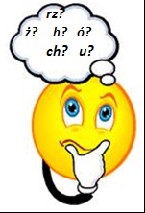 POLONISTYCZNY        klasy 2-3    Liga OrtograficznaUczestnicy- uczniowie kl. 2-3 (ci sami uczniowie biorą udział we wszystkich etapach konkursu).Formuła- siedmioetapowy konkurs mający formę dyktand.Czas trwania etapów- 20- 30 min.Miejsce i godz. rozpoczęcia- kl. 3- s. 108, kl. 2- s. 106; godz. 15:30.                                                                  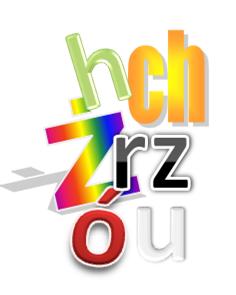 Terminy:I etap - 24 października 2023 r.II etap - 21 listopada 2023 r.III etap - 12 grudnia 2023 r.IV etap - 16 stycznia 2024 r. V etap - 13 lutego 2024 rVI etap - 12 marca 2024 r.VII etap -16 kwietnia 2024 r.Tematy dyktand będą podawane tydzień przed konkursem drogą elektroniczną.  Dyktanda będą do wglądu u organizatora po każdym etapie konkursu. Za każdy etap uczeń może otrzymać max. 70 punktów. Błędne zapisy wyrazów spowodują utratę punktów wg zasad, przekazanych uczniom indywidualnie.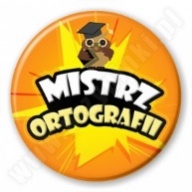 Wyniki etapu- na tablicy ogłoszeń i stronie szkoły.Laureaci- po trzy osoby z najwyższą punktacją na poziomach klas. 							   Organizatorki: 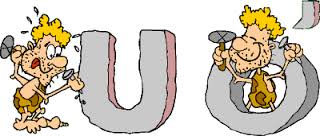     Zofia Złocka - klasy drugie Ewa Jurczykowska - klasy trzecie